CHECKLISTE FÜR DIE PLANUNG VON PRODUKTEINFÜHRUNGSVERANSTALTUNGEN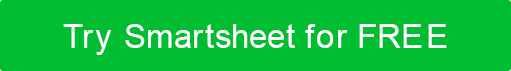 ALLGEMEINE PROJEKTINFORMATIONEN12 WOCHEN VOR VERANSTALTUNGSBEGINN8 WOCHEN VOR DER VERANSTALTUNG4 WOCHEN VOR DER VERANSTALTUNGNAME DER VERANSTALTUNGNAME DER VERANSTALTUNGPROJEKTLEITERPROJEKTLEITERVERANSTALTUNGSTERMIN00/00/0000E-MAIL (PROJEKTMANAGER)TELEFON (PROJEKTMANAGER)TELEFON (PROJEKTMANAGER)VERANSTALTUNGS-WEBSITEVERANSTALTUNGS-WEBSITEE-MAIL (VERANSTALTUNGSORT/HOST)TELEFON (VERANSTALTUNGSORT/GASTGEBER)TELEFON (VERANSTALTUNGSORT/GASTGEBER)ADRESSEADRESSEXAUFGABEFÄLLIGKEITSDATUMSTATUSFestlegung von Veranstaltungszielen Veranstaltungskonzept entwickeln: Thema und Titel der VeranstaltungWählen Sie das Veranstaltungsformat: Webinar, Konferenz oder HybridveranstaltungEvent-Plattform wählenErstellen Sie ein Veranstaltungsbudget, eine Liste der erforderlichen Ressourceneinrichtungen (Tisch- / Stuhlverleih usw.) und einen ZeitplanWählen Sie Uhrzeit und Datum der VeranstaltungErstellen Sie eine Wunschliste für Inhalte / Redner und Unterhaltung und eine alternative Liste mit Budgetlimits für jedenIdentifizieren von Team- und AuftragnehmerrollenZielgruppe verstehen und definierenErstmarketing: Senden Sie Save the Date und Direktmarketing an bestehende Listen (oder E-Mail-Newsletter)Festlegen von Registrierungspreisen und TicketingBestimmen Sie die Annehmlichkeiten für Referenten und Teilnehmer (Parkplatz, Zugänglichkeit usw.) in Bezug auf hybride VeranstaltungenXAUFGABEFÄLLIGKEITSDATUMSTATUSBestätigen Sie physische Veranstaltungsorte, die für Hybridveranstaltungen erforderlich sind Ermitteln Sie AV/Produktions- und Technologieanforderungen im Zusammenhang mit Veranstaltungsorten oder Personen, die präsentierenBestätigen Sie Referenten, Moderatoren und Mitarbeiter, die moderieren werdenEntwickeln Sie eine Strategie zur Einbindung der TeilnehmerSammeln Sie abgeschlossene Verträge und Vereinbarungen von Sponsoren, Moderatoren und bezahlten AuftragnehmernSammeln Sie Logos, Sprecherfotos und zusätzliche Sicherheiten für die Veranstaltungswerbung und den Tag der NutzungAusweitung des Marketings auf neue Populationen, die über die bei Präsenzveranstaltungen typischen hinausgehenVermarkten Sie die Veranstaltung mit Teasern: Enthüllungen von Referenten, Panelthemen sowie Vorteile und Annehmlichkeiten für RegistrantenZielgruppe verstehen und definierenFrist für die Marktregistrierung, insbesondere wenn es Frühbucherpreise, Ticketbeschränkungen und / oder Vorteile gibtXAUFGABEFÄLLIGKEITSDATUMSTATUSTesten Sie Ton- und Videogeräte mit Lautsprechern und PersonalFühren Sie einen Testlauf der Veranstaltung innerhalb der von Ihnen gewählten Veranstaltungsplattform durch und passen Sie die Kapazität nach Bedarf anMachen Sie sich mit den Streaming-Funktionen der Event-Plattform und/oder zusätzlichen Streaming-Optionen vertraut, die Sie bereitstellen möchtenEntwicklung eines internen Kommunikationsflusses für Probleme während der Veranstaltung (Routing-Fragen oder Teilnehmereingaben usw.)Kommunizieren Sie den Registranten, wie die Veranstaltung funktionieren wird, wie Sie sich registrieren, wie Sie teilnehmen können usw.Setzen Sie die Vermarktung der Veranstaltung in Short-Turnaround-Outlets (Social Media) fort und stärken Sie Followerschaft und Event-HashtagsTesten Sie Tools und Funktionen zur Teilnehmerbindung (Umfragen, Umfragen usw.)Planen von Datenerfassungsstrategien für Teilnehmer und Fragen nach der VeranstaltungVERZICHTSERKLÄRUNGAlle Artikel, Vorlagen oder Informationen, die von Smartsheet auf der Website bereitgestellt werden, dienen nur als Referenz. Obwohl wir uns bemühen, die Informationen auf dem neuesten Stand und korrekt zu halten, geben wir keine Zusicherungen oder Gewährleistungen jeglicher Art, weder ausdrücklich noch stillschweigend, über die Vollständigkeit, Genauigkeit, Zuverlässigkeit, Eignung oder Verfügbarkeit in Bezug auf die Website oder die auf der Website enthaltenen Informationen, Artikel, Vorlagen oder zugehörigen Grafiken. Jegliches Vertrauen, das Sie auf solche Informationen setzen, erfolgt daher ausschließlich auf Ihr eigenes Risiko.